Du bist schwanger oder frisch entbunden und hast noch so viele Fragen…Wissen und Weisheiten aus dem NähkästchenEiner HebammevonBarbara TrübnerHebamme, Psychotherapeutin (HP) Frauenheilarbeit; außerdem 5-fache Mutter und Großmutter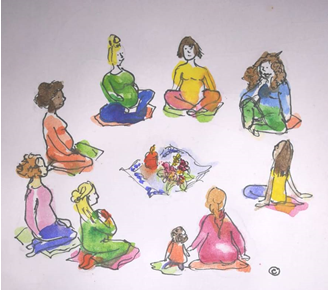 In einer entspannten Runde beantworte ich Deine Fragen, leite geführte Selbstwahrnehmung, Traumreisen, und biete Zeit und Raum für das was Dich beschäftigt um Dich zu stärken auf dem Weg zu dir  deiner Geburt und deinem KindOrt: Praxis Wenning, Friedrich Ebertstr. 18, 64401 Groß BieberauTermin: 12. Dezember2018, um 19.00 Uhr Ich bitte um Anmeldung :Telefon 06162 9186858 (AB) oder Email: info@barbara-truebner.deKostenbeitrag 15 €